Sinä olet…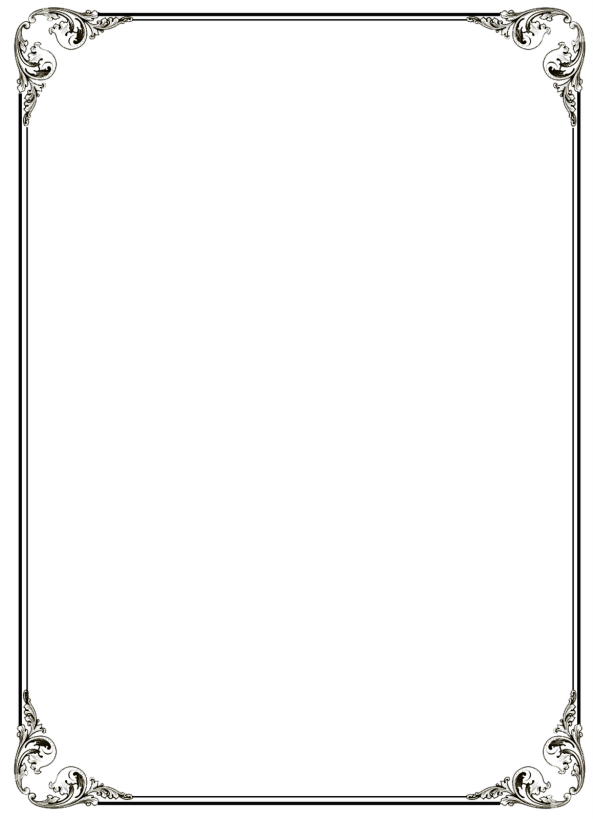 rohkelikko!Ominaisuuksiesi perusteella sinua voisivat kiinnostaa seuraavat kirjat ja opukset:Kilby, Janice Eaton: Velhotaikoja : roppakaupalla huikeita temppuja, mystisiä metkuja, kiehtovia tarinoita ja ällistyttäviä ilmiöitäSage, Angie: MagiaaRowling, J. K.: Huispaus kautta aikojenSinä olet…rohkelikko!Ominaisuuksiesi perusteella sinua voisivat kiinnostaa seuraavat kirjat ja opukset:Valente, Catherynne M.: Tyttö joka putosi Satumaan alle ja juhli varjojen valtakunnassaTeräs, Mila: Noitapeili Drake, Ernest: Dragonologia : suuri lohikäärmekirjaSinä olet…rohkelikko!Ominaisuuksiesi perusteella sinua voisivat kiinnostaa seuraavat kirjat ja opukset:Rowling, J. K.: Huispaus kautta aikojenRevenson, Jody: Harry Potter: suuri otuskirjaTopsell, John: Lohikäärme : hoito ja kasvatusSinä olet…rohkelikko!Ominaisuuksiesi perusteella sinua voisivat kiinnostaa seuraavat kirjat ja opukset:Derevlany, John: HirviökirjaRowling, J. K.: Huispaus kautta aikojenDrake, Ernest: Dragonologia : suuri lohikäärmekirjaSinä olet…rohkelikko!Ominaisuuksiesi perusteella sinua voisivat kiinnostaa seuraavat kirjat ja opukset:Revenson, Jody: Magiaa. Osa 2, Maagisia otuksiaDedopulos, Tim: Velhot Merlinistä Harry PotteriinHegarty, Shane: KalmankitaSinä olet…rohkelikko!Ominaisuuksiesi perusteella sinua voisivat kiinnostaa seuraavat kirjat ja opukset:Jones, Diana Wynne: Noidan veliStrandberg, Mats: Yön hirviöHawkins, Emily: Illuusiologia : taikuuden salainen oppiSinä olet…rohkelikko!Ominaisuuksiesi perusteella sinua voisivat kiinnostaa seuraavat kirjat ja opukset:Marijanovic, Stanislav: Suuri hirviökirjaRowling, J. K.: Ihmeotukset ja niiden olinpaikatLacombe, Benjamin: Lumoojien sukupuuSinä olet…rohkelikko!Ominaisuuksiesi perusteella sinua voisivat kiinnostaa seuraavat kirjat ja opukset:Rowling, J. K.: Ihmeotukset ja niiden olinpaikatJones, Diana Wynne: Tietäjän lapsuusValente, Catherynne M.: Tyttö joka putosi Satumaan alle ja juhli varjojen valtakunnassaSinä olet…puuskupuh!Ominaisuuksiesi perusteella sinua voisivat kiinnostaa seuraavat kirjat ja opukset:Kilby, Janice Eaton: Velhokoulu : loitsuja, temppuja, taruja ja uskomuksia sekä 50 taikuutta tihkuvaa askarteluohjettaSage, Angie: MagiaaBrox, Shane: Noitien keittiössäSinä olet…puuskupuh!Ominaisuuksiesi perusteella sinua voisivat kiinnostaa seuraavat kirjat ja opukset:Rowling, J. K.: Siuntio Silosäkeen tarinatDedopulos, Tim: Velhot Merlinistä Harry PotteriinPrineas, Sarah: TaikavarasSinä olet…puuskupuh!Ominaisuuksiesi perusteella sinua voisivat kiinnostaa seuraavat kirjat ja opukset:Steer, Dugald A.: Velhologia : Merlinin salaisuuksien kirja : paikkansapitävä selonteko velhoista, heidän tavoistaan ja monista ihmeellisistä voimistaan mestari Merlinin kertomana Hegarty, Shane: Kalmankita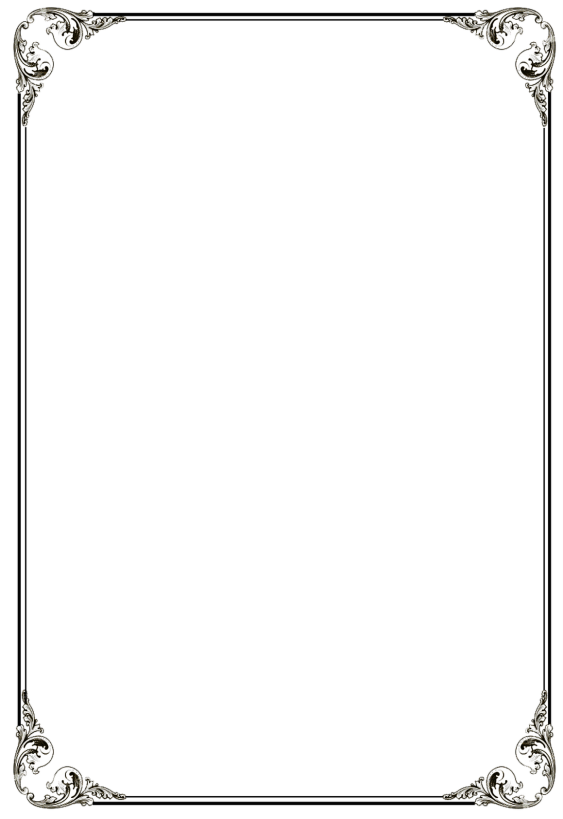 Lacombe, Benjamin: Pieni noitaSinä olet…puuskupuh!Ominaisuuksiesi perusteella sinua voisivat kiinnostaa seuraavat kirjat ja opukset:Kilby, Janice Eaton: Velhojuhlat : temppuja, taikoja, lukemista ja tekemistä maagisten pirskeiden järjestäjälleRowling, J. K.: Ihmeotukset ja niiden olinpaikatPrineas, Sarah: TaikavarasSinä olet…puuskupuh!Ominaisuuksiesi perusteella sinua voisivat kiinnostaa seuraavat kirjat ja opukset:Drake, Ernest: Dragonologia : suuri lohikäärmekirjaJones, Diana Wynne: Tietäjän lapsuusLacombe, Benjamin: Pieni noitaSinä olet…puuskupuh!Ominaisuuksiesi perusteella sinua voisivat kiinnostaa seuraavat kirjat ja opukset:Velhotaikoja : roppakaupalla huikeita temppuja, mystisiä metkuja, kiehtovia tarinoita ja ällistyttäviä ilmiöitä
Teräs, Mila: Telma ja kuiskausten kouluRevenson, Jody: Magiaa. Osa 2, Maagisia otuksiaSinä olet…puuskupuh!Ominaisuuksiesi perusteella sinua voisivat kiinnostaa seuraavat kirjat ja opukset:Drake, Ernest: Dragonologia : suuri lohikäärmekirjaJones, Diana Wynne: Tietäjän lapsuusValente, Catherynne M.: Tyttö joka putosi Satumaan alle 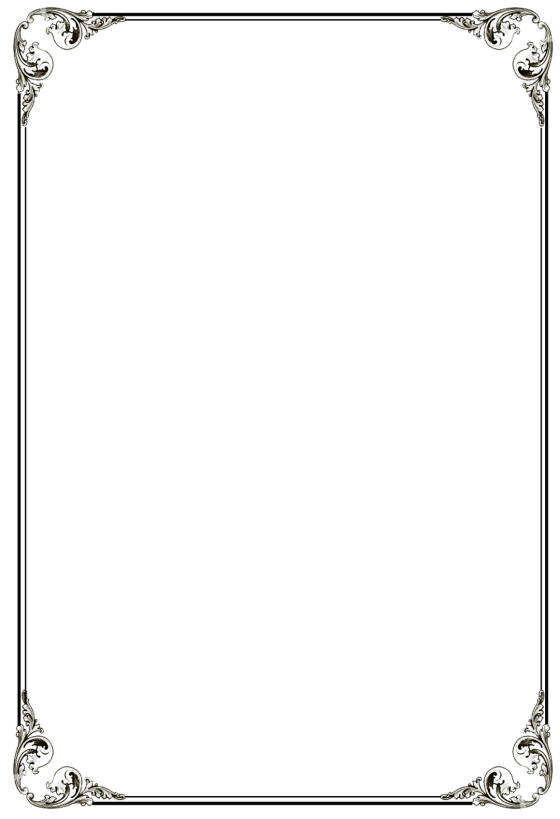 ja juhli varjojen valtakunnassaSinä olet…puuskupuh!Ominaisuuksiesi perusteella sinua voisivat kiinnostaa seuraavat kirjat ja opukset:Topsell, John: Lohikäärme : hoito ja kasvatusRevenson, Jody: Magiaa. Osa 2, Maagisia otuksiaBergting, Peter: Tulinoita Sinä olet…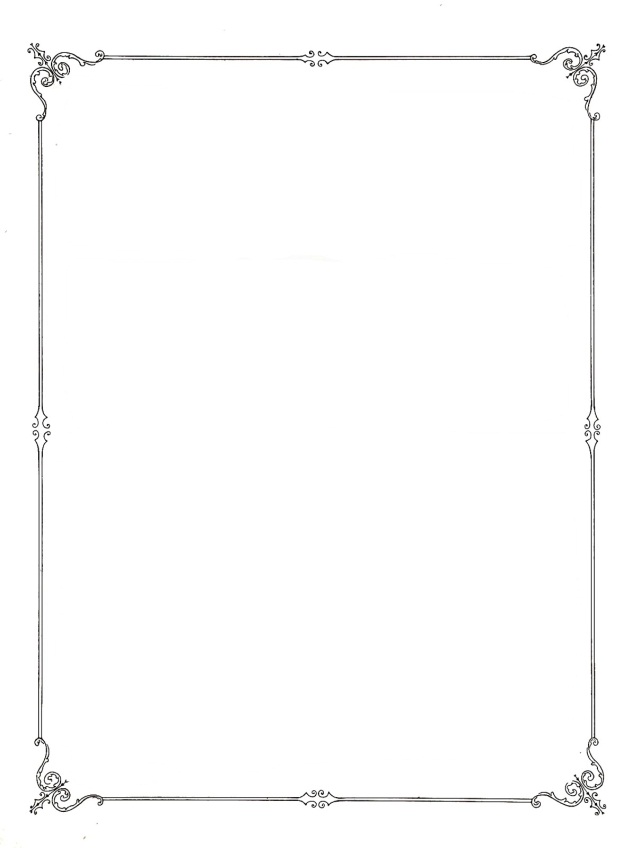 korpinkynsi!Ominaisuuksiesi perusteella sinua voisivat kiinnostaa seuraavat kirjat ja opukset:Bird, Malcolm: Suuri noitatieto : käsikirja jokaiselle noidalle ja noidaksi aikovalleHill, Douglas: Noidat ja velhotRevenson, Jody: Harry Potter: suuri otuskirjaSinä olet…korpinkynsi!Ominaisuuksiesi perusteella sinua voisivat kiinnostaa seuraavat kirjat ja opukset:Revenson, Jody: Magiaa. Osa 2, Maagisia otuksiaDerevlany, John: HirviökirjaPrineas, Sarah: TaikavarasSinä olet…korpinkynsi!Ominaisuuksiesi perusteella sinua voisivat kiinnostaa seuraavat kirjat ja opukset:Rowling, J. K.: Ihmeotukset ja niiden olinpaikatHegarty, Shane: KalmankitaLacombe, Benjamin: Lumoojien sukupuu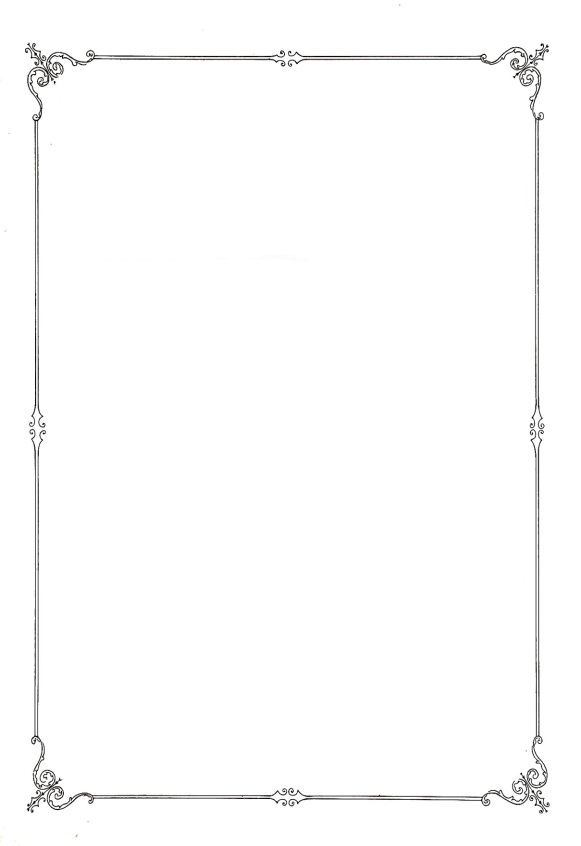 Sinä olet…korpinkynsi!Ominaisuuksiesi perusteella sinua voisivat kiinnostaa seuraavat kirjat ja opukset:Derevlany, John: HirviökirjaRowling, J. K.: Ihmeotukset ja niiden olinpaikatHegarty, Shane: KalmankitaSinä olet…korpinkynsi!Ominaisuuksiesi perusteella sinua voisivat kiinnostaa seuraavat kirjat ja opukset:Caldwell, S. A.: Lohikäärmeet : lohikäärmeiden valtakunnan salaisuudetJones, Diana Wynne: Noidan veliAllen, Judy: FantasiatietoSinä olet…korpinkynsi!Ominaisuuksiesi perusteella sinua voisivat kiinnostaa seuraavat kirjat ja opukset:Revenson, Jody: Harry Potter: suuri otuskirjaRowling, J. K.: Huispaus kautta aikojenTeräs, Mila: Noitapeili Sinä olet…korpinkynsi!Ominaisuuksiesi perusteella sinua voisivat kiinnostaa seuraavat kirjat ja opukset:Sanders, Malcolm: Lohikäärmekronikka : Septimus Agoriuksen matkapäiväkirjaRevenson, Jody: Magiaa. Osa 2, Maagisia otuksia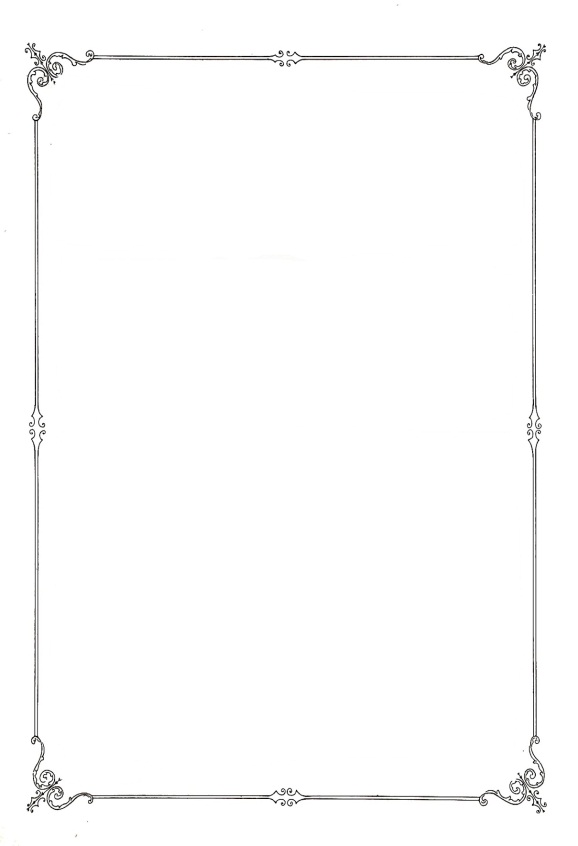 Strandberg, Mats: Yön hirviöSinä olet…korpinkynsi!Ominaisuuksiesi perusteella sinua voisivat kiinnostaa seuraavat kirjat ja opukset:Valente, Catherynne M.: Tyttö joka putosi Satumaan alle ja juhli varjojen valtakunnassaAllen, Judy: FantasiatietoCaldwell, S. A.: Lohikäärmeet : lohikäärmeiden valtakunnansalaisuudetSinä olet…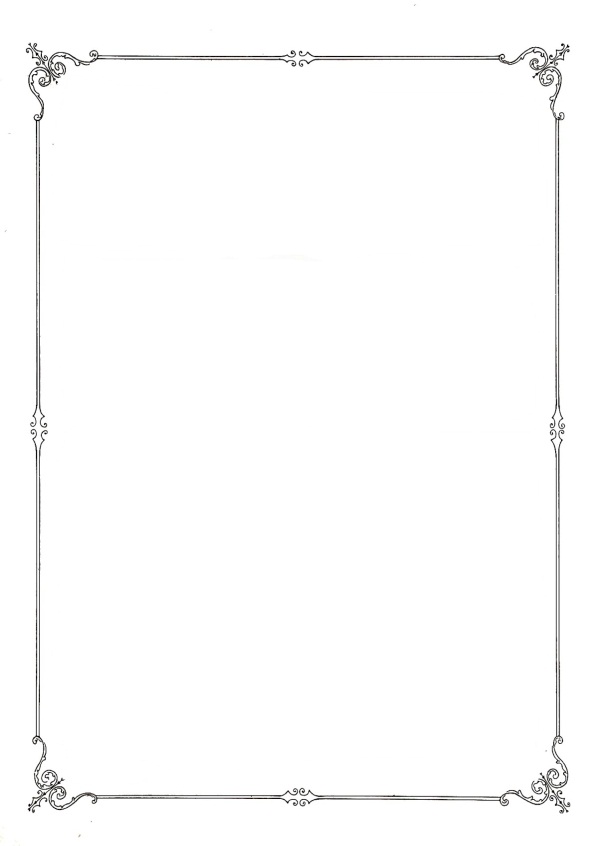 luihuinen!Ominaisuuksiesi perusteella sinua voisivat kiinnostaa seuraavatkirjat ja opukset:Black, Holly: RautakoeHill, Douglas: Noidat ja velhotRevenson, Jody: Harry Potter: suuri otuskirja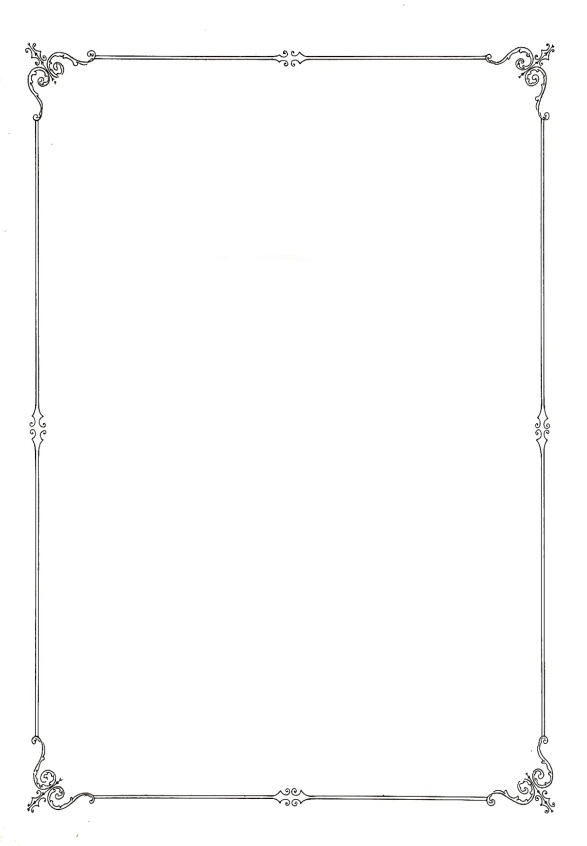 Sinä olet…luihuinen!Ominaisuuksiesi perusteella sinua voisivat kiinnostaa seuraavat kirjat ja opukset:Rowling, J. K.: Ihmeotukset ja niiden olinpaikatStrandberg, Mats: Yön hirviöHawkins, Emily: Illuusiologia : taikuuden salainen oppi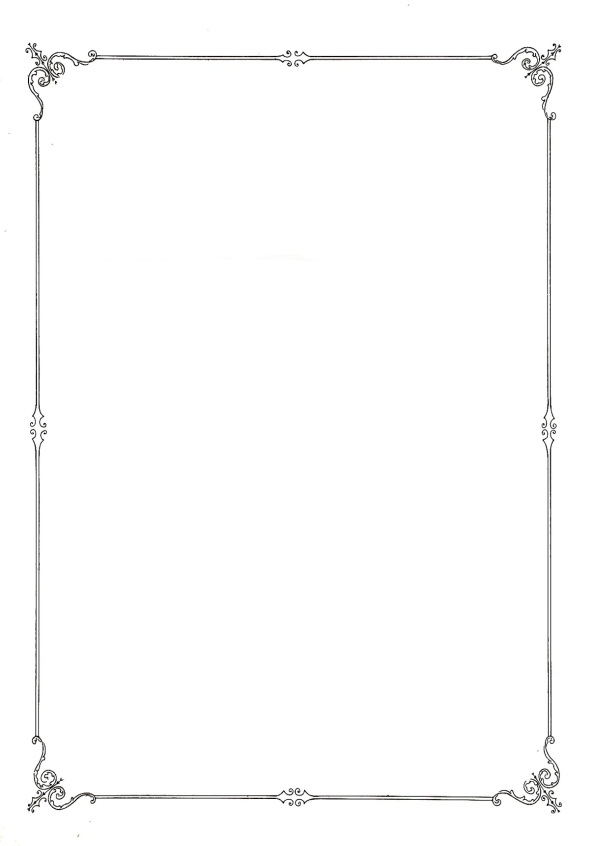 Sinä olet…luihuinen!Ominaisuuksiesi perusteella sinua voisivat kiinnostaa seuraavat kirjat ja opukset:Derevlany, John: HirviökirjaRowling, J. K.: Huispaus kautta aikojenMull, Brandon: Myyttihovi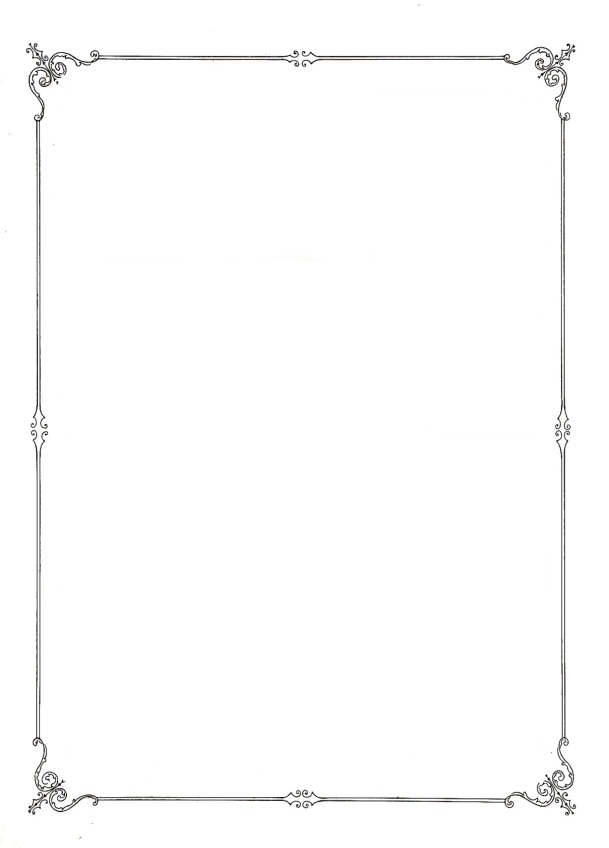 Sinä olet…luihuinen!Ominaisuuksiesi perusteella sinua voisivat kiinnostaa seuraavat kirjat ja opukset:Hegarty, Shane: KalmankitaNess, Patrick: Hirviön kutsuHawkins, Emily: Illuusiologia : taikuuden salainen oppi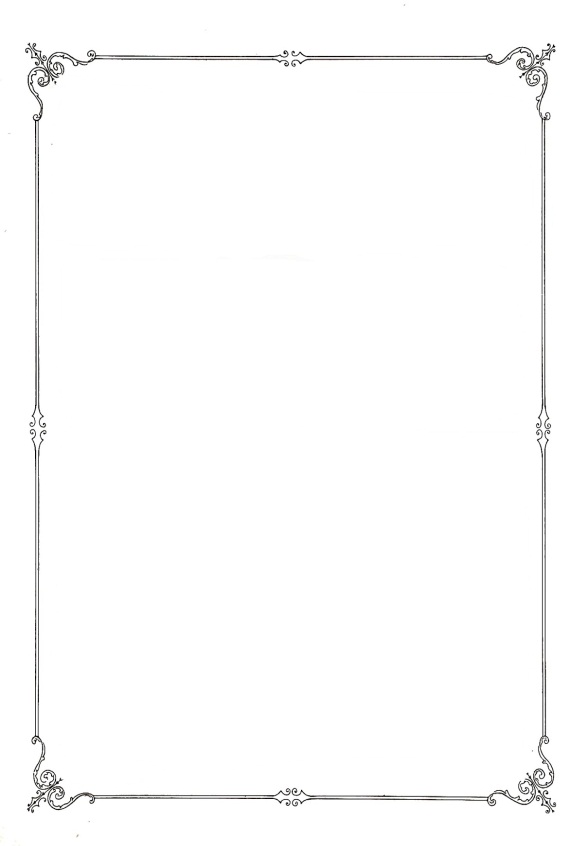 Sinä olet…luihuinen!Ominaisuuksiesi perusteella sinua voisivat kiinnostaa seuraavat kirjat ja opukset:Derevlany, John: HirviökirjaMull, Brandon: MyyttihoviAarnio, Reeta: Tuulien taikuriSinä olet…luihuinen!Ominaisuuksiesi perusteella sinua voisivat kiinnostaa seuraavat kirjat ja opukset:Koski, Mervi: HirviökäsikirjaAllen, Judy: FantasiatietoBergting, Peter: Tulinoita 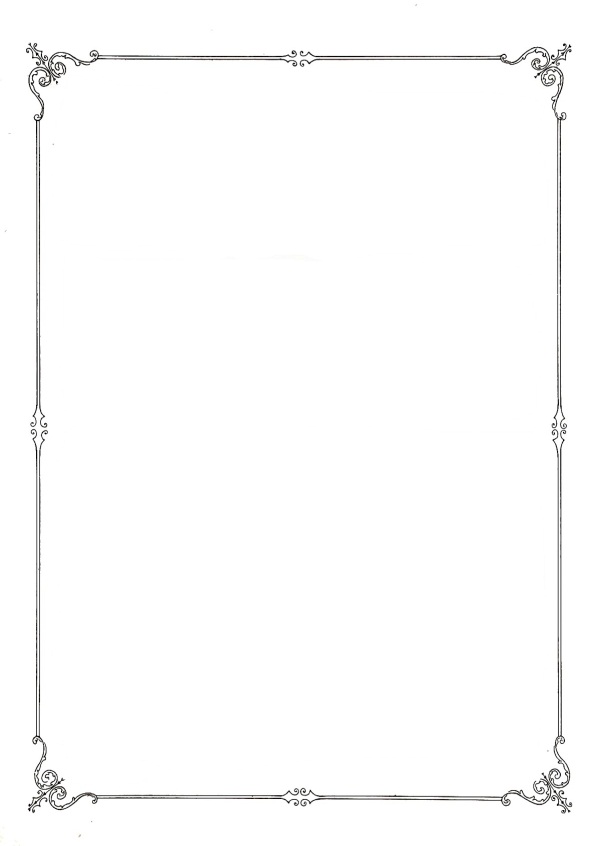 Sinä olet…luihuinen!Ominaisuuksiesi perusteella sinua voisivat kiinnostaa seuraavat kirjat ja opukset:Black, Holly: RautakoeRevenson, Jody: Magiaa. Osa 2, Maagisia otuksiaBergting, Peter: Tulinoita 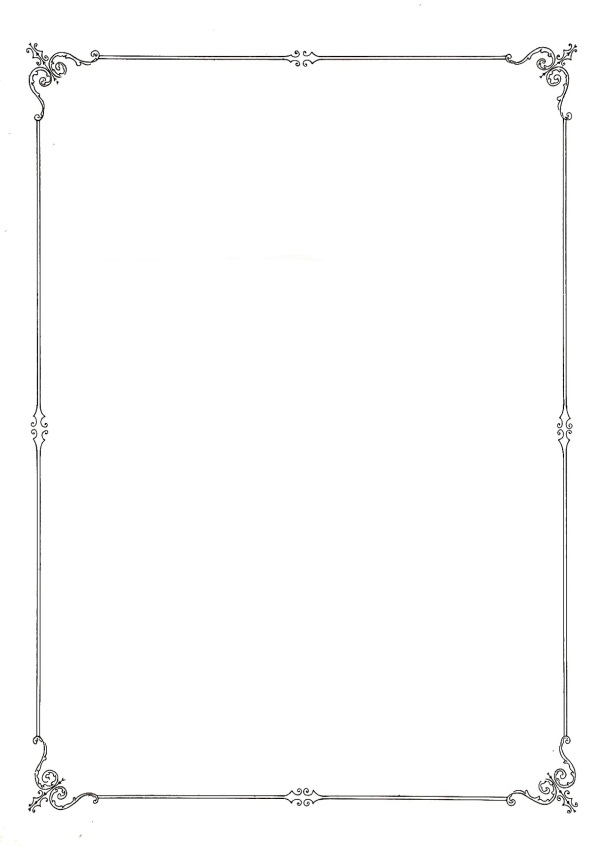 Sinä olet…luihuinen!Ominaisuuksiesi perusteella sinua voisivat kiinnostaa seuraavat kirjat ja opukset:Koski, Mervi: HirviökäsikirjaAllen, Judy: FantasiatietoBlack, Holly: Rautakoe